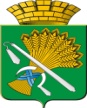 ГЛАВА КАМЫШЛОВСКОГО ГОРОДСКОГО ОКРУГАП О С Т А Н О В Л Е Н И Е от 17.04.2014 года   №	650			                                              г. КамышловОб организации и проведении публичных слушаний по вопросам  землепользования и застройки на территории Камышловского городского округаНа основании статьи 28 Федерального закона от 06.10.2003 года № 131-ФЗ «Об общих принципах организации местного самоуправления в Российской Федерации», Градостроительного кодекса Российской Федерации, Положением о проведении публичных  слушаний на территории Камышловского городского округа, утверждённого Решением Камышловской городской Думы от 10.11.2005 года №362, Правил  землепользования и застройки Камышловского городского округа, утверждённых  решением Думы Камышловского городского  округа от 16.07.2009 года №346, в целях  соблюдения  прав человека на благоприятные условия жизнедеятельности, прав и законных интересов правообладателей  земельных участков и объектов  капитального строительства, расположенных на территории Камышловского городского округа, ПОСТАНОВЛЯЮ:1. Провести публичные слушания 13.05.2014 года в 17-00 часов, по адресу: Свердловская область, город Камышлов, улица Свердлова, 41 (актовый зал администрации) по вопросу предоставления разрешения на отклонение от предельных параметров разрешённого строительства  для возведения индивидуального жилого дома, расположенного по адресу: улица Розы Люксембург, д.18, город Камышлов, Свердловская область, в границах, установленных на местности с кадастровым номером 66:46:0103001:0249.2. Назначить ответственным  за организацию и проведение публичных слушаний Т.В.Нифонтову - главного специалиста, главного архитектора Камышловского городского округа.3. Установить, что предложения заинтересованных лиц и организаций по вопросу, указанному  в пункте 1 настоящего постановления, направляются в письменном  виде в Службу  главного архитектора  администрации  Камышловского городского округа (г.Камышлов, ул.Свердлова, 41, каб.1, тел.:(34375)2-08-66, 2-47-37) до 12.05.2014 года.4. Комиссия по подготовке проекта «Правила  землепользования и застройки муниципального образования Камышловского городского округа», проинформировать правообладателей земельных  участков и объектов капитального строительства, расположенных на земельных участках, имеющих  общие границы с земельным участком, указанном в пункте 1 настоящего постановления.5. Опубликовать настоящее постановление в газете «Камышловские известия» и  разместить на официальном сайте муниципального образования  Камышловского городского округа.6. Контроль за исполнением настоящего постановления оставляю за собой.И.о. главы администрацииКамышловского городского округа                                              М.М.Пушкарёв